1.pielikumsIESNIEGUMSPēcdoktorantu pieteikumu priekšatlasei Liepājas UniversitātēDarbības programmas “Izaugsme un nodarbinātība” 1.1.1. specifiskā atbalsta mērķa “Palielināt Latvijas zinātnisko institūciju pētniecisko un inovatīvo kapacitāti un spēju piesaistīt ārējo finansējumu, ieguldot cilvēkresursos un infrastruktūrā” 1.1.1.2. pasākuma “Pēcdoktorantūras pētniecības atbalsts” pētniecības pieteikumu atlases kārtas pētniecības pieteikumu iesniegšanaiSaziņai ar mani šīs priekšatlases ietvaros un tās rezultātu paziņošanai lūdzu izmantot ___________________   /norādīt saziņas veidu un kontaktinformāciju/Pēcdoktoranta  ____________________ /__________________/	____._____. 20____  paraksts                               paraksta atšifrējums			Piezīmes:1. Ar * atzīmētās iedaļas aizpilda projekta administrācija.2. Iesniegumā norādītos datus Liepājas Universitāte izmantos tikai pētniecības pieteikumu administrēšanas nolūkā. 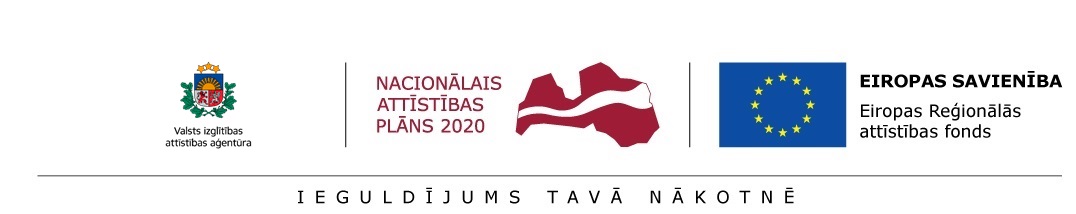 UzvārdsVārds e-pasta adrese/ telefona nr.Pilsonība / Pašreizējā dzīves vietaPētniecības pieteikuma iesniedzēja vārds, uzvārdsPētniecības pieteikuma nosaukumsAtbildīgā persona par pētniecības pieteikuma zinātnisko pētījumu (zinātniskais/tautsaimniecības nozares konsultants)Pētniecības tēmas Zinātnes nozare/-es, apakšnozare/-esPētniecības pieteikuma veids:(ar saimniecisko darbību saistīts vai saimniecisko darbību nesaistīts)Pievienojamie dokumenti:CV angļu valodā (Europass)Pievienojamie dokumenti:Pētniecības tēmas pieteikuma zinātniskais apraksts (Research project proposal) angļu valodā (pielikumā veidlapa)Pievienojamie dokumenti:Diploma kopija par zinātņu doktora grāda iegūšanuPievienojamie dokumenti:Pēcdoktoranta apliecinājums (pielikumā veidlapa)Pievienojamie dokumenti:Informācija par sadarbības partnera gatavību piedalīties pētniecības pieteikuma īstenošanā (ja attiecināms)Pievienojamie dokumenti:Informācija par iespējamo zinātnisko/ tautsaimniecības konsultantuPievienojamie dokumenti:Komersanta vai komersantu koleģiālas institūcijas atzinums par pētījuma nozīmību angļu valodā (ja attiecināms) (pielikumā veidlapa)* Dokumenti pieņemti Liepājas Universitātē :20___. g. _____.______________     _____________________ /__________________/                                                                                   paraksts                            paraksta atšifrējums